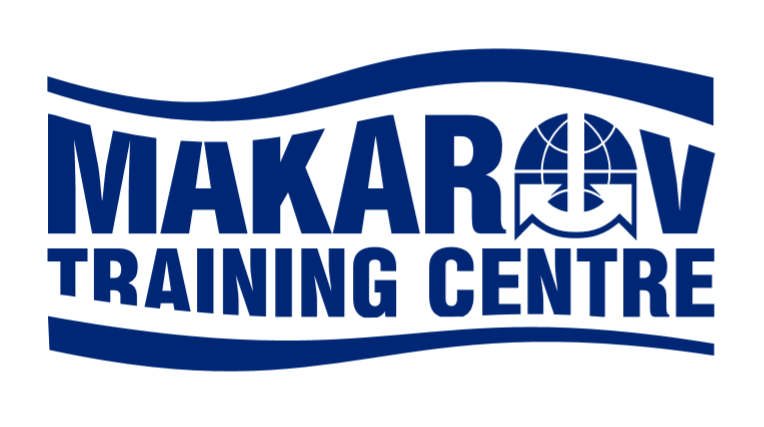 ГОРЯЧАЯ ВАКАНСИЯСпасатель учебного центра выживания на море МУТЦ ГУМРФ имени адмирала С. О. МакароваОписание вакансииСпасатель учебного центра выживания на море МУТЦ ГУМРФ имени адмирала С. О. Макарова является ответственным за обеспечение безопасности обучаемых при проведении занятий в бассейне. Данный специалист объясняет правила безопасности, предупреждает о потенциальных угрозах жизни и здоровью, помогает в надевании специализированных средств снаряжения (гидротермокостюмы, спасательные жилеты, каски), способствует поддержанию порядка в инвентаре бассейна и раздевалках, контролирует температуру бассейна. Для качественного выполнения своих обязанностей кандидат должен быть способен к быстрой оценке ситуации и взвешенным решениям по обеспечению безопасности обучаемым.Основные обязанностиНадзор за прохождением тренинга в бассейнеПомощь инструкторуОбъяснение и контроль выполнения правил и требований обеспечения безопасностиМониторинг контролируемых зон для своевременного выявления опасных ситуацийПредупреждение обучаемых о потенциальных угрозахПроведение спасательных мероприятий Оказание первой помощиПоддержание чистоты и порядка в бассейнеВедение отчетностиТребования к квалификацииВозраст старше 18 летЗаконченные курсы спасателейОпыт спасателем от 1 месяцаСертификат оказания первой помощи и выполнения реанимационных мероприятий CPR (наличие сертификата по использованию дефибриллятораAED будет преимуществом)Хорошие навыки общения (устного и письменного) и взаимодействия с людьми различного возраста и опытаРазвитые физические качества (крепость, сила, ловкость)КОНТАКТ ДЛЯ РЕЗЮМЕ: ДМИТРИЙ ВЛАДИМИРОВИЧ БЕЛОВ                                                                                 +7-961-801-01-01               DBELOV@MTC.SPB.SUHOT VAСANCYPool Lifeguard of the Sea Survival Training Centre,                                           Makarov Training Centre of Admiral Makarov State University of Maritime and Inland ShippingJob DescriptionPool Lifeguard of the Sea Survival Training Centre (part of Makarov Training Centre of Admiral Makarov State University of Maritime and Inland Shipping) is responsible for ensuring the safety of delegates attending the course at our pool facility. The Lifeguard explains safety rules to delegates, warn them about unsafe situations, and enforce policies on showers and proper attire, plays an instrumental role in maintaining orderliness by inspecting swimming pool areas, locker rooms and restrooms, maintains pool safety equipment, monitor and record pool temperature. To perform the duties to our high standard, the candidate should be able to assess situation swiftly, and make prompt judicious decisions regarding the safety of delegates. Main ResponsibilitiesOverseeing activities at aquatic facilityAssisting to instructorExplaining and enforcing rules, regulations and policies to ensure safetyMonitoring designated areas to recognize signs of danger.Warning delegates regarding unsafe situationsResponding to emergencies and rescuing delegates in danger of drowning.Performing first aid proceduresMaintaining cleanliness and orderliness of all pool areasMaintaining records and reportsQualification Requirements18 years of age or olderCompletion of lifeguard training1+ months related experienceFirst Aid and CPR certification (AED certification preferred)Proficient communication skills (verbal and written) and interaction with people of various ages and diverse backgroundsPhysically fit, strong, agile and dexterousСVs ARE REQUIRED BY DMITRY BELOV                                                                                                                    +7-961-801-01-01               DBELOV@MTC.SPB.SU